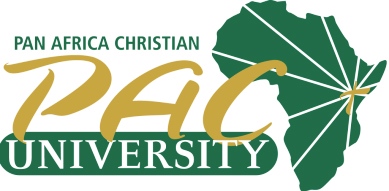 PAN AFRICA CHRISTIAN UNIVERSITYEXAMINATION FOR THE DEGREE OF BACHELORS OF ARTS IN BIBLE AND THEOLOGYSEPTEMBER-NOVEMBER 2015CAMPUS: ROYSAMBU DAYDEPARTMENT:  BIBLE AND THEOLOGYCOURSE CODE: THE4513COURSE TITLE: APOLOGETICSEXAM DATE: Monday, 23rd November 2015TIME: 2.00Pm – 5.00pmINSTRUCTIONSThis exam script contains TWO (2) Parts.Answer the All questions Write your STUDENT NUMBER in the Answer Booklet givenPART A: (20pts.)-CompulsoryWe have talked about postmodernity and its relationship to Christianity throughout the term. One of the books we read in class, entitled, “Truth Decay” put forward a powerful thesis concerning postmodernity. Making use of ideas from the book, write an essay that would help people in your church understand why they must be aware of postmodernity and its consequences on their lives when it comes to doing apologetics.PART B: (50 pts.)Provide answers to all of the following:We talked about the postmodern culture’s impact on university students and thugs. Describe five characteristics that could be applied to both groups.(5pts.)Explain using examples from the lecture what is meant by the statement, “Postmodernism denies standards.”					(5pts.)Asses the pros and cons of Barbour’s four ways with regards to apologetics(5pts.)What is the proper response we read in Keller’s article to someone who says,“All claims about religions are historically and culturally conditioned.”(5pts.)Provide a thorough assessment of Nietzsche’s famous statement	(5pts.)Describe and explain how the theme verse of the class applies to doing apologetics.								(5pts.)Describe what Ravi Zacharias talked about in his video and how does it relate to our world today?								(5pts.)Name and explain two of the four reasons we said the bible can be considered a reliable text.								(5pts.) Define and describe a proper Christian response to the problem of evil.(5 pts.)Discuss the acronym D.E.F.E.N.D. from the book, “The Certainty of Faith” and how it helps you to do apologetics. 						 (5 pts.)